ПРОЕКТ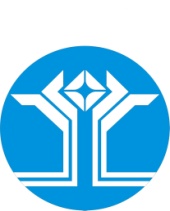 РОССИЙСКАЯ ФЕДЕРАЦИЯ (РОССИЯ)РЕСПУБЛИКА САХА (ЯКУТИЯ)МИРНИНСКИЙ РАЙОНМУНИЦИПАЛЬНОЕ ОБРАЗОВАНИЕ «ПОСЕЛОК АЙХАЛ»ПОСЕЛКОВЫЙ СОВЕТ ДЕПУТАТОВLXXIV СЕССИЯРЕШЕНИЕО бюджете муниципального образования «Поселок Айхал»Мирнинского района Республики Саха (Якутия)на 2023 год и на плановый период 2024 и 2025 годовРуководствуясь Бюджетным кодексом Российской Федерации, Положением о бюджетном устройстве и бюджетном процессе муниципального образования «Поселок Айхал» Республики Саха (Якутия), прогнозом социально-экономического развития МО «Поселок Айхал» Мирнинского района Республики Саха (Якутия), основными направлениями бюджетной политики МО «Поселок Айхал» Мирнинского района Республики Саха (Якутия), Положением «О налогах и сборах МО «Поселок Айхал» Мирнинского района Республики Саха (Якутия)», поселковый Совет депутатов решила:Статья 1. Основные параметры бюджета муниципального образования «Поселок Айхал» Мирнинского района Республики Саха (Якутия) на 2023 год и на плановый период 2024 и 2025 годовУтвердить бюджет муниципального образования «Поселок Айхал» Мирнинского района Республики Саха (Якутия) на 2023 год:1.1. Общий прогнозируемый объем поступления доходов в размере 164 611 695,94 рублей.1.2. Общий объем расходов в размере 187 611 695,94 рублей.1.3. Дефицит бюджета в размере 23 000 000,00 рублей.Утвердить основные параметры бюджета муниципального образования «Поселок Айхал» Мирнинского района Республики Саха (Якутия) на плановый период 2024 и 2025 годов:2.1. Прогнозируемый общий объем доходов на 2024 год в размере 164 339 229,65 рублей, на 2025 год в размере 164 004 019,45 рублей.2.2. Общий объем расходов на 2024 год в размере 164 339 229,65 рублей, в том числе условно утвержденные расходы 4 000 000 рублей, на 2025 год в размере 164 004 019,45 рублей, в том числе условно утвержденные расходы 8 300 000,00 рублей.2.3.Дефицит бюджета на 2024 год в размере 0,00 рублей, на 2025 год в размере 0,00 рублей.Статья 2. Доходы бюджета муниципального образования «Поселок Айхал» Мирнинского района Республики Саха (Якутия) на 2023 и на плановый период 2024 и 2025 годовУтвердить нормативы отчислений налоговых и неналоговых доходов в бюджет муниципального образования «Поселок Айхал» Мирнинского района Республики Саха (Якутия) на 2023 год и на плановый период 2024 и 2025 годы в соответствии с Бюджетным кодексом Российской Федерации, Законом Республики Саха (Якутия) от 05.02.2014 1280-З № III – V «О бюджетном устройстве и бюджетном процессе в Республике Саха (Якутия)» согласно приложению №1 к настоящему решению.Утвердить прогнозируемый объем поступления доходов в Бюджет муниципального образования «Поселок Айхал» Мирнинского района Республики Саха (Якутия):2.1. на 2023 год согласно приложению № 2 (таблица 2.1) к настоящему решению;2.2. на плановый период 2024 и 2025 годов согласно приложению № 2 (таблица 2.2) к настоящему решению.Статья 3. Бюджетные ассигнования бюджета муниципального образования «Поселок Айхал» Мирнинского района Республики Саха (Якутия) на 2023 год и на плановый период 2024 и 2025 годовУтвердить в пределах объема расходов, установленного статьей 1 настоящего решения, объем бюджетных ассигнований по целевым статьям и группам видов расходов на реализацию муниципальных программ муниципального образования «Поселок Айхал» Мирнинского района Республики Саха (Якутия): на 2023 год согласно приложению №3 (таблица 3.1) к настоящему решению; на плановый период 2024 и 2025 годов согласно приложению №3 (таблица 3.2) к настоящему решению.Утвердить объем расходов распределения бюджетных ассигнований по непрограммным направлениям деятельности муниципального образования «Поселок Айхал» Мирнинского района Республики Саха (Якутия):на 2023 год согласно приложению №4 (таблица 4.1) к настоящему решению;на плановый период 2024 и 2025 годов согласно приложению №4 (таблица 4.2) к настоящему решению.Утвердить распределение бюджетных ассигнований по разделам, подразделам, целевым статьям, группам (группам и подгруппам) видов расходов муниципального образования «Поселок Айхал» Мирнинский район Республики Саха (Якутия):на 2023 год согласно приложению №5 (таблица 5.1)  к настоящему решению;на плановый период 2024 и 2025 годов согласно приложению №5 (таблица 5.2) к настоящему решению.Утвердить распределение бюджетных ассигнований по разделам, подразделам, целевым статьям и видам расходов бюджетной классификации расходов в ведомственной структуре расходов муниципального образования «Поселок Айхал» Мирнинского района Республики Саха (Якутия):на 2023 год согласно приложению №6 (таблица 6.1) к настоящему решению;на плановый период 2024 и 2025 годов согласно приложению №6 (таблица 6.2) к настоящему решению.Утвердить объем межбюджетных трансфертов, передаваемых муниципальному образованию "Мирнинский район" Республики Саха (Якутия) из бюджета муниципального образования «Поселок Айхал» Мирнинский район Республики Саха (Якутия), согласно заключенным соглашениям о передаче осуществления части своих полномочий по вопросам местного значения:на 2023 год в размере 3 794 190,63 руб. согласно приложению №7 (таблица 7.1);на плановый период 2024 и 2025 годов в размере 3 733 084,94 руб. на 2024 год, в размере 4 162 012,89 руб. на 2025 год согласно приложению №7 (таблица 7.2).Утвердить объем бюджетных ассигнований муниципального образования «Поселок Айхал» Мирнинского района Республики Саха (Якутия), направляемых на исполнение публичных нормативных обязательств социального характера по разделам, подразделам, целевым статьям расходов, видам расходов, статьям бюджетной классификации:на 2023 год согласно приложению №8 (таблица 8.1) к настоящему решению;на плановый период 2024 и 2025 годов согласно приложению №8 (таблица 8.2) к настоящему решению.Утвердить в пределах объема расходов, объем бюджетных ассигнований Дорожного фонда муниципального образования «Поселок Айхал» Мирнинского района Республики Саха (Якутия):на 2023 год в размере 32 338 791,90 руб. согласно приложению № 9 (таблица 9.1) к настоящему решению;на плановый период 2024 и 2025 годов в размере 9 834 000,00 руб. на 2024 год, в размере 9 834 000,00 руб. на 2025 год согласно приложению №9 (таблица 9.2) к настоящему решению.Статья 4. Субсидии юридическим лицам (за исключением субсидий муниципальным учреждениям), индивидуальным предпринимателям, физическим лицамУстановить, что субсидии юридическим лицам (за исключением субсидий муниципальным учреждениям), индивидуальным предпринимателям, а также физическим лицам – производителям товаров, работ, услуг, на безвозмездной и безвозвратной основе могут предоставляться в рамках выделенных лимитов в целях возмещения недополученных доходов и (или) финансового обеспечения (возмещения) затрат в связи с производством (реализацией) товаров, выполнением работ, оказанием услуг, в следующих случаях:- реализация мероприятий, направленных на поддержку предпринимательства в рамках муниципальной программы «Развитие и поддержка малого и среднего предпринимательства МО «Поселок Айхал» Мирнинского района Республики Саха (Якутия) на 2022-2026 годы»;- реализация мероприятий, направленных на создания безопасных и благоприятных условий проживания граждан, обеспечения сохранности жилищного фонда, соответствия жилищного фонда установленным санитарным и техническим правилам и нормам, иным требованиям законодательства, создания органами местного самоуправления благоприятных условий для управления многоквартирными домами, с целью предупреждения аварийных и чрезвычайных ситуаций в рамках муниципальной программы «Утепление сетей водоотведения в многоквартирных жилых домах на территории МО «Поселок Айхал» на 2022-2024 г.г.».Субсидии, указанные в части 1 настоящей статьи, предоставляются из бюджета муниципального образования «Поселок Айхал» Мирнинского района Республики Саха (Якутия) в соответствии с нормативными правовыми актами Администрации МО «Поселок Айхал» Мирнинского района Республики Саха (Якутия), которые должны определять:категории и (или) критерии отбора юридических лиц, имеющих право на получение субсидий;цели, условия и порядок предоставления субсидий;порядок возврата субсидий в случае нарушений условий, установленных при их предоставлении;порядок возврата в текущем финансовом году получателями субсидий остатков субсидий, не использованных в отчетном финансовом году, в случаях, предусмотренных Соглашением о предоставлении субсидий;положения об обязательной проверке главным распорядителем (распорядителем) бюджетных средств, предоставляющим субсидию, органом муниципального финансового контроля соблюдения условий, целей и порядка предоставления субсидий их получателями.При предоставлении субсидий, указанных в части 1 настоящей статьи, обязательным условием их предоставления, включаемым в договоры (соглашения) о предоставлении субсидий, является согласие их получателей на осуществление главным распорядителем (распорядителем) бюджетных средств, предоставившим субсидии, и органами муниципального финансового контроля проверок соблюдения получателями субсидий условий, целей и порядка их предоставления.Статья 5. Субсидии некоммерческим организациям, не являющимся муниципальными учреждениями1. Субсидии некоммерческим организациям, не являющимся муниципальными учреждениями, могут предоставляться в рамках выделенных лимитов по муниципальным программам в случаях:1) социального обслуживания, социальной поддержки и защиты граждан;подготовки населения к преодолению последствий стихийных бедствий, экологических, техногенных или иных катастроф, к предотвращению несчастных случаев;оказания помощи пострадавшим в результате стихийных бедствий, экологических, техногенных или иных катастроф, социальных, национальных, религиозных конфликтов, беженцам и вынужденным переселенцам;охраны окружающей среды и защиты животных;охраны и в соответствии с установленными требованиями содержания объектов (в том числе зданий, сооружений) и территорий, имеющих историческое, культовое, культурное или природоохранное значение, и мест захоронений;оказания юридической помощи на безвозмездной или на льготной основе гражданам и некоммерческим организациям и правового просвещения населения, деятельности по защите прав и свобод человека и гражданина;профилактики социально опасных форм поведения граждан;благотворительной деятельности, а также деятельности в области содействия благотворительности и добровольчества;деятельности в области образования, просвещения, науки, культуры, искусства, здравоохранения, профилактики и охраны здоровья граждан, пропаганды здорового образа жизни, улучшения морально-психологического состояния граждан, физической культуры и спорта и содействие указанной деятельности, а также содействия духовному развитию личности;формирования в обществе нетерпимости к коррупционному поведению;развития межнационального сотрудничества, сохранения и защиты самобытности, культуры, языков и традиций народов Российской Федерации;деятельности в сфере патриотического, в том числе военно-патриотического, воспитания граждан Российской Федерации;проведения поисковой работы, направленной на выявление неизвестных воинских захоронений и непогребенных останков защитников Отечества, установления имен погибших и пропавших без вести при защите Отечества;участие в профилактике и (или) тушении пожаров и проведении аварийно-спасательных работ;деятельности в области социальной и культурной адаптации и интеграции мигрантов;мероприятия по медицинской реабилитации и социальной реабилитации, социальной и трудовой реинтеграции лиц, осуществляющих незаконное потребление наркотических средств или психотропных веществ;содействия повышению мобильности трудовых ресурсов;увековечивания памяти жертв политических репрессий.2. Порядок определения объема и предоставления субсидий, указанных в части 1 настоящей статьи, устанавливается нормативными правовыми актами Администрации МО «Поселок Айхал» Мирнинского района Республики Саха (Якутия).Указанный порядок должен содержать положения об обязательной проверке главным распорядителем (распорядителем) бюджетных средств, предоставившим субсидию, и органами муниципального финансового контроля соблюдение условий, целей и порядка предоставления субсидий иными некоммерческим организациями, не являющимися муниципальными учреждениями.3. При предоставлении субсидий, указанных в части 1 настоящей статьи, обязательным условием их предоставления, включаемым в договоры (соглашения) о предоставлении субсидий, является согласие их получателей на осуществление главным распорядителем (распорядителем) бюджетных средств, предоставившим субсидии, и органами финансового контроля проверок соблюдения получателями субсидий условий, целей и порядка их предоставления.Статья 6. Особенности использования бюджетных ассигнований на обеспечение деятельности органов местного самоуправления муниципального образования «Поселок Айхал» Мирнинского района Мирнинского района Республики Саха (Якутия) 1. Администрации муниципального образования «Поселок Айхал» Мирнинского района Республики Саха (Якутия) утвердить план - график в течение 10 рабочих дней со дня доведения объема прав в денежном выражении на принятие и исполнение обязательств в соответствии с бюджетным законодательством Российской Федерации.2. Заключение муниципальных контрактов, иных договоров, подлежащих исполнению за счет средств местного бюджета, производятся в пределах доведенных им лимитов бюджетных обязательств в соответствии с ведомственной, функциональной и экономической структурами расходов бюджета, и с учетом принятых и неисполненных обязательств.3. Учет обязательств, подлежащих исполнению за счет средств местного бюджета, обеспечивается в порядке, установленном Администрацией МО «Поселок Айхал» Мирнинского района Республики Саха (Якутия). При нарушении установленного порядка учета обязательств санкционирование оплаты денежных обязательств данного учреждения приостанавливается в соответствии с порядком, установленным Администрацией МО «Поселок Айхал» Мирнинского района Республики Саха (Якутия).4. Нарушение требований настоящей статьи при заключении указанных в части 1 настоящей статьи контрактов (договоров) является основанием для признания их судом недействительными по иску главного распорядителя (распорядителя) средств бюджета Администрацией МО «Поселок Айхал» Мирнинского района Республики Саха (Якутия).5. Средства, поступающие во временное распоряжение органов местного самоуправления муниципального образования «Поселок Айхал» Мирнинского района Республики Саха (Якутия) и муниципальных учреждений в соответствии с законодательными и иными нормативными правовыми актами, учитываются на лицевых счетах, открытых ими в финансовом органе Администрации МО «Поселок Айхал» Мирнинского района Республики Саха (Якутия).Статья 7. Особенности исполнения бюджета муниципального образования «Поселок Айхал» Мирнинского района Республики Саха (Якутия) в 2023 году1. В ходе исполнения бюджета МО «Поселок Айхал» Мирнинского района Республики Саха (Якутия) разрешить вносить изменения в сводную бюджетную роспись без внесения изменений в настоящее решение по основаниям, установленным статьей 217 Бюджетного кодекса Российской Федерации, а также по иным основаниям по перераспределению бюджетных ассигнований между главными распорядителями бюджетных средств, связанных с особенностями исполнения бюджета муниципального образования «Поселок Айхал» Мирнинского района Республики Саха (Якутия) в части получения субсидий, субвенций, иных межбюджетных трансфертов и безвозмездных поступлений от физических и юридических лиц, имеющих целевое назначение, сверх объемов, утвержденных настоящим решением.2. Установить, что неиспользованные по состоянию на 1 января 2023 года остатки межбюджетных трансфертов, предоставленных из бюджета муниципального образования «Поселок Айхал» Мирнинского района Республики Саха (Якутия), имеющих целевое назначение, подлежат возврату в доход бюджета муниципального образования «Поселок Айхал» Мирнинского района Республики Саха (Якутия) в течение первых 15 рабочих дней 2023 года в соответствии с пунктом 5 статьи 242 Бюджетного кодекса Российской Федерации.Статья 8. Муниципальные заимствования муниципального образования «Поселок Айхал» Мирнинского района Республики Саха (Якутия)Утвердить Программу муниципальных заимствований муниципального образования «Поселок Айхал» Мирнинского района Республики Саха (Якутия):на 2023 год согласно приложению № 10 (таблица 10.1) к настоящему решению;на плановый период 2024 и 2025 годов приложению № 10 (таблица 10.2) к настоящему решению.2. Установить предельный объем муниципального внутреннего и внешнего долга муниципального образования «Поселок Айхал» Мирнинского района Республики Саха (Якутия):2.1. на 2023 год в сумме 0,00 рублей;2.2. на плановый период 2024 и 2025 годов в сумме 0,00 рублей на 2024 год, в сумме 0,00 рублей на 2025 год.3. Утвердить верхний предел муниципального внутреннего и внешнего долга, в том числе верхний предел муниципального внутреннего и внешнего долга по муниципальным гарантиям муниципального образования «Поселок Айхал» Мирнинского района Республики Саха (Якутия):на 1 января 2023 года в сумме 0,00 рублей;на 1 января 2024 года в сумме 0,00 рублей, на 1 января 2025 года в сумме 0 руб.Установить предельный объем расходов местного бюджета муниципального образования «Поселок Айхал» Мирнинского района Республики Саха (Якутия) на обслуживание муниципального долга на 2023 год в сумме 0,00 рублей.Статья 9. Утвердить программу предоставления и план возврата бюджетных кредитов:на 2023 год согласно приложению № 11 (таблица 11.1) к настоящему решению;на плановый период 2023 и 2024 годов согласно приложению № 11 (таблица 11.2) к настоящему решению.Статья 10. Утвердить Программу муниципальных гарантий муниципального образования «Поселок Айхал» Мирнинского района Республики Саха (Якутия) на 2023-2025 годы согласно приложению №12 к настоящему решению.Статья 11. Утвердить источники финансирования дефицита бюджета муниципального образования «Поселок Айхал» Республики Саха (Якутия):на 2023 год согласно приложению № 13 (таблица 13.1) к настоящему решению;на плановый период 2024 и 2025 годов согласно приложению № 13 (таблица 13.2) к настоящему решению.Статья 12. Настоящее решение опубликовать в информационном бюллетене Администрации МО «Поселок Айхал» Мирнинского района Республики Саха (Якутия) «Вестник Айхала» и разместить с приложениями на официальном сайте органа местного самоуправления МО «Поселок Айхал (www.мо-айхал.рф).Статья 13. Настоящее решение вступает в силу с 1 января 2023 года.Статья 14. Контроль исполнения настоящего решения возложить на комиссию по бюджету, налоговой политике, землепользованию, собственности (Бочаров А.М.).«    » декабря 2022 годаV-№ ___Глава поселкаПредседатель поселкового Совета депутатов 